Firma dell’Organizzazione Capofila 							Firma dell’Organizzazione Partner 							Aggiungere tante firme quanto il numero di Organizzazioni Partner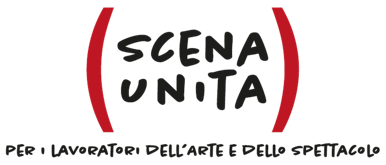 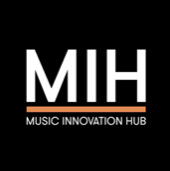 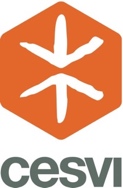 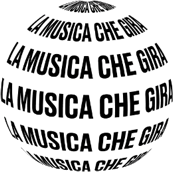 Bando per favorire la ripartenza del mondo dello spettacolo:progetti, nuove idee ed investimentiBando per favorire la ripartenza del mondo dello spettacolo:progetti, nuove idee ed investimentiBando per favorire la ripartenza del mondo dello spettacolo:progetti, nuove idee ed investimentiBando per favorire la ripartenza del mondo dello spettacolo:progetti, nuove idee ed investimentiBando per favorire la ripartenza del mondo dello spettacolo:progetti, nuove idee ed investimentiACCORDO DI PARTENARIATOACCORDO DI PARTENARIATOACCORDO DI PARTENARIATOACCORDO DI PARTENARIATOACCORDO DI PARTENARIATOIl/La sottoscritto/a 					, nato a 			 (	),il 					, codice fiscale n. 						titolare e/o legale rappresentante dell’Organizzazione 					con Codice Fiscale 				e P.IVA 					avente sede legale in 				(	), Via/Piazza 				, in qualità di “Soggetto Capofila”;EIl/La sottoscritto/a 					, nato a 			 (	),il 					, codice fiscale n. 						titolare e/o legale rappresentante dell’Organizzazione 					con Codice Fiscale 				e P.IVA 					avente sede legale in 				(	), Via/Piazza 				, in qualità di “Soggetto Partner”;[Replicare il punto 2 per ogni Soggetto Partner del Progetto]premesso chele Parti hanno congiuntamente definito e intendono sottoporre a Scena Unita, ai fini della concessione di un contributo a valere sul Bando per favorire la ripartenza del mondo dello spettacolo: progetti, nuove idee ed investimenti, il progetto denominato 								, le cui caratteristiche, finalità e modalità operative sono descritte nell’Allegato A “Documento di Progetto”;le Parti, con il presente (“Accordo”), intendono regolare i rapporti relativi alla realizzazione del progetto, alla rendicontazione delle attività previste a carico di ciascuna di esse, all’erogazione del contributo a fondo perduto, così come ogni altro rapporto riferibile al progetto, al contributo e al prestito;convengono e stipulano quanto segue:Articolo 1Le Premesse e la Documentazione costituiscono parte integrante dell’Accordo.Le Parti dichiarano di conoscere e condividere il progetto, i suoi contenuti, le sue finalità e le modalità operative per la sua realizzazione.Le Parti dichiarano di conoscere e di accettare i criteri e le procedure adottati da Scena Unita per la concessione e l’erogazione dei contributi di cui al “Bando per favorire la ripartenza del mondo dello spettacolo: progetti, nuove idee ed investimenti”.Articolo 2Le Parti si impegnano alla realizzazione del progetto, così come articolato nelle azioni descritte negli allegati A (“Descrizione del progetto”) e B (“Budget del progetto”).Le Parti si impegnano inoltre a svolgere ogni ulteriore attività funzionale alla realizzazione del progetto che, sebbene non espressamente prevista nell’Accordo e negli Allegati, risulti dovuta secondo criteri di correttezza e buona fede.Articolo 3Il/I partner 					, aggiungere i nominativi di tutte le Organizzazioni Partner, conferiscono al Capofila, che accetta, mandato irrevocabile di rappresentanza in tutti i rapporti riferibili al progetto, alla sua realizzazione, al Contributo e alla sua erogazione.Articolo 4L’Accordo è efficace dalla data di sua sottoscrizione e sino a conclusione di tutte le attività realizzative e rendicontative del progetto ad esso collegate.Articolo 5Ogni modifica all’Accordo o ai suoi allegati è valida solo se concordata per iscritto dalle Parti.Il/La sottoscritto/a 					, nato a 			 (	),il 					, codice fiscale n. 						titolare e/o legale rappresentante dell’Organizzazione 					con Codice Fiscale 				e P.IVA 					avente sede legale in 				(	), Via/Piazza 				, in qualità di “Soggetto Capofila”;EIl/La sottoscritto/a 					, nato a 			 (	),il 					, codice fiscale n. 						titolare e/o legale rappresentante dell’Organizzazione 					con Codice Fiscale 				e P.IVA 					avente sede legale in 				(	), Via/Piazza 				, in qualità di “Soggetto Partner”;[Replicare il punto 2 per ogni Soggetto Partner del Progetto]premesso chele Parti hanno congiuntamente definito e intendono sottoporre a Scena Unita, ai fini della concessione di un contributo a valere sul Bando per favorire la ripartenza del mondo dello spettacolo: progetti, nuove idee ed investimenti, il progetto denominato 								, le cui caratteristiche, finalità e modalità operative sono descritte nell’Allegato A “Documento di Progetto”;le Parti, con il presente (“Accordo”), intendono regolare i rapporti relativi alla realizzazione del progetto, alla rendicontazione delle attività previste a carico di ciascuna di esse, all’erogazione del contributo a fondo perduto, così come ogni altro rapporto riferibile al progetto, al contributo e al prestito;convengono e stipulano quanto segue:Articolo 1Le Premesse e la Documentazione costituiscono parte integrante dell’Accordo.Le Parti dichiarano di conoscere e condividere il progetto, i suoi contenuti, le sue finalità e le modalità operative per la sua realizzazione.Le Parti dichiarano di conoscere e di accettare i criteri e le procedure adottati da Scena Unita per la concessione e l’erogazione dei contributi di cui al “Bando per favorire la ripartenza del mondo dello spettacolo: progetti, nuove idee ed investimenti”.Articolo 2Le Parti si impegnano alla realizzazione del progetto, così come articolato nelle azioni descritte negli allegati A (“Descrizione del progetto”) e B (“Budget del progetto”).Le Parti si impegnano inoltre a svolgere ogni ulteriore attività funzionale alla realizzazione del progetto che, sebbene non espressamente prevista nell’Accordo e negli Allegati, risulti dovuta secondo criteri di correttezza e buona fede.Articolo 3Il/I partner 					, aggiungere i nominativi di tutte le Organizzazioni Partner, conferiscono al Capofila, che accetta, mandato irrevocabile di rappresentanza in tutti i rapporti riferibili al progetto, alla sua realizzazione, al Contributo e alla sua erogazione.Articolo 4L’Accordo è efficace dalla data di sua sottoscrizione e sino a conclusione di tutte le attività realizzative e rendicontative del progetto ad esso collegate.Articolo 5Ogni modifica all’Accordo o ai suoi allegati è valida solo se concordata per iscritto dalle Parti.Il/La sottoscritto/a 					, nato a 			 (	),il 					, codice fiscale n. 						titolare e/o legale rappresentante dell’Organizzazione 					con Codice Fiscale 				e P.IVA 					avente sede legale in 				(	), Via/Piazza 				, in qualità di “Soggetto Capofila”;EIl/La sottoscritto/a 					, nato a 			 (	),il 					, codice fiscale n. 						titolare e/o legale rappresentante dell’Organizzazione 					con Codice Fiscale 				e P.IVA 					avente sede legale in 				(	), Via/Piazza 				, in qualità di “Soggetto Partner”;[Replicare il punto 2 per ogni Soggetto Partner del Progetto]premesso chele Parti hanno congiuntamente definito e intendono sottoporre a Scena Unita, ai fini della concessione di un contributo a valere sul Bando per favorire la ripartenza del mondo dello spettacolo: progetti, nuove idee ed investimenti, il progetto denominato 								, le cui caratteristiche, finalità e modalità operative sono descritte nell’Allegato A “Documento di Progetto”;le Parti, con il presente (“Accordo”), intendono regolare i rapporti relativi alla realizzazione del progetto, alla rendicontazione delle attività previste a carico di ciascuna di esse, all’erogazione del contributo a fondo perduto, così come ogni altro rapporto riferibile al progetto, al contributo e al prestito;convengono e stipulano quanto segue:Articolo 1Le Premesse e la Documentazione costituiscono parte integrante dell’Accordo.Le Parti dichiarano di conoscere e condividere il progetto, i suoi contenuti, le sue finalità e le modalità operative per la sua realizzazione.Le Parti dichiarano di conoscere e di accettare i criteri e le procedure adottati da Scena Unita per la concessione e l’erogazione dei contributi di cui al “Bando per favorire la ripartenza del mondo dello spettacolo: progetti, nuove idee ed investimenti”.Articolo 2Le Parti si impegnano alla realizzazione del progetto, così come articolato nelle azioni descritte negli allegati A (“Descrizione del progetto”) e B (“Budget del progetto”).Le Parti si impegnano inoltre a svolgere ogni ulteriore attività funzionale alla realizzazione del progetto che, sebbene non espressamente prevista nell’Accordo e negli Allegati, risulti dovuta secondo criteri di correttezza e buona fede.Articolo 3Il/I partner 					, aggiungere i nominativi di tutte le Organizzazioni Partner, conferiscono al Capofila, che accetta, mandato irrevocabile di rappresentanza in tutti i rapporti riferibili al progetto, alla sua realizzazione, al Contributo e alla sua erogazione.Articolo 4L’Accordo è efficace dalla data di sua sottoscrizione e sino a conclusione di tutte le attività realizzative e rendicontative del progetto ad esso collegate.Articolo 5Ogni modifica all’Accordo o ai suoi allegati è valida solo se concordata per iscritto dalle Parti.Il/La sottoscritto/a 					, nato a 			 (	),il 					, codice fiscale n. 						titolare e/o legale rappresentante dell’Organizzazione 					con Codice Fiscale 				e P.IVA 					avente sede legale in 				(	), Via/Piazza 				, in qualità di “Soggetto Capofila”;EIl/La sottoscritto/a 					, nato a 			 (	),il 					, codice fiscale n. 						titolare e/o legale rappresentante dell’Organizzazione 					con Codice Fiscale 				e P.IVA 					avente sede legale in 				(	), Via/Piazza 				, in qualità di “Soggetto Partner”;[Replicare il punto 2 per ogni Soggetto Partner del Progetto]premesso chele Parti hanno congiuntamente definito e intendono sottoporre a Scena Unita, ai fini della concessione di un contributo a valere sul Bando per favorire la ripartenza del mondo dello spettacolo: progetti, nuove idee ed investimenti, il progetto denominato 								, le cui caratteristiche, finalità e modalità operative sono descritte nell’Allegato A “Documento di Progetto”;le Parti, con il presente (“Accordo”), intendono regolare i rapporti relativi alla realizzazione del progetto, alla rendicontazione delle attività previste a carico di ciascuna di esse, all’erogazione del contributo a fondo perduto, così come ogni altro rapporto riferibile al progetto, al contributo e al prestito;convengono e stipulano quanto segue:Articolo 1Le Premesse e la Documentazione costituiscono parte integrante dell’Accordo.Le Parti dichiarano di conoscere e condividere il progetto, i suoi contenuti, le sue finalità e le modalità operative per la sua realizzazione.Le Parti dichiarano di conoscere e di accettare i criteri e le procedure adottati da Scena Unita per la concessione e l’erogazione dei contributi di cui al “Bando per favorire la ripartenza del mondo dello spettacolo: progetti, nuove idee ed investimenti”.Articolo 2Le Parti si impegnano alla realizzazione del progetto, così come articolato nelle azioni descritte negli allegati A (“Descrizione del progetto”) e B (“Budget del progetto”).Le Parti si impegnano inoltre a svolgere ogni ulteriore attività funzionale alla realizzazione del progetto che, sebbene non espressamente prevista nell’Accordo e negli Allegati, risulti dovuta secondo criteri di correttezza e buona fede.Articolo 3Il/I partner 					, aggiungere i nominativi di tutte le Organizzazioni Partner, conferiscono al Capofila, che accetta, mandato irrevocabile di rappresentanza in tutti i rapporti riferibili al progetto, alla sua realizzazione, al Contributo e alla sua erogazione.Articolo 4L’Accordo è efficace dalla data di sua sottoscrizione e sino a conclusione di tutte le attività realizzative e rendicontative del progetto ad esso collegate.Articolo 5Ogni modifica all’Accordo o ai suoi allegati è valida solo se concordata per iscritto dalle Parti.Il/La sottoscritto/a 					, nato a 			 (	),il 					, codice fiscale n. 						titolare e/o legale rappresentante dell’Organizzazione 					con Codice Fiscale 				e P.IVA 					avente sede legale in 				(	), Via/Piazza 				, in qualità di “Soggetto Capofila”;EIl/La sottoscritto/a 					, nato a 			 (	),il 					, codice fiscale n. 						titolare e/o legale rappresentante dell’Organizzazione 					con Codice Fiscale 				e P.IVA 					avente sede legale in 				(	), Via/Piazza 				, in qualità di “Soggetto Partner”;[Replicare il punto 2 per ogni Soggetto Partner del Progetto]premesso chele Parti hanno congiuntamente definito e intendono sottoporre a Scena Unita, ai fini della concessione di un contributo a valere sul Bando per favorire la ripartenza del mondo dello spettacolo: progetti, nuove idee ed investimenti, il progetto denominato 								, le cui caratteristiche, finalità e modalità operative sono descritte nell’Allegato A “Documento di Progetto”;le Parti, con il presente (“Accordo”), intendono regolare i rapporti relativi alla realizzazione del progetto, alla rendicontazione delle attività previste a carico di ciascuna di esse, all’erogazione del contributo a fondo perduto, così come ogni altro rapporto riferibile al progetto, al contributo e al prestito;convengono e stipulano quanto segue:Articolo 1Le Premesse e la Documentazione costituiscono parte integrante dell’Accordo.Le Parti dichiarano di conoscere e condividere il progetto, i suoi contenuti, le sue finalità e le modalità operative per la sua realizzazione.Le Parti dichiarano di conoscere e di accettare i criteri e le procedure adottati da Scena Unita per la concessione e l’erogazione dei contributi di cui al “Bando per favorire la ripartenza del mondo dello spettacolo: progetti, nuove idee ed investimenti”.Articolo 2Le Parti si impegnano alla realizzazione del progetto, così come articolato nelle azioni descritte negli allegati A (“Descrizione del progetto”) e B (“Budget del progetto”).Le Parti si impegnano inoltre a svolgere ogni ulteriore attività funzionale alla realizzazione del progetto che, sebbene non espressamente prevista nell’Accordo e negli Allegati, risulti dovuta secondo criteri di correttezza e buona fede.Articolo 3Il/I partner 					, aggiungere i nominativi di tutte le Organizzazioni Partner, conferiscono al Capofila, che accetta, mandato irrevocabile di rappresentanza in tutti i rapporti riferibili al progetto, alla sua realizzazione, al Contributo e alla sua erogazione.Articolo 4L’Accordo è efficace dalla data di sua sottoscrizione e sino a conclusione di tutte le attività realizzative e rendicontative del progetto ad esso collegate.Articolo 5Ogni modifica all’Accordo o ai suoi allegati è valida solo se concordata per iscritto dalle Parti.LuogoLuogoDataData